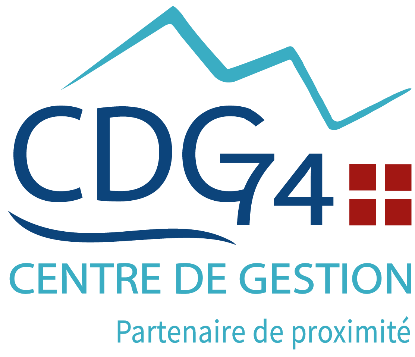 Service du Conseil médicalTel : 04.50.09.53.72 et 04.50.09.53.73conseil-medical@cdg74.frIMPUTABILITE D’UNE RECHUTE D’ACCIDENT DE SERVICE OU DE MALADIE PROFESSIONNELLELa rechute suppose un fait nouveau : soit une aggravation de la lésion initiale, soit l'apparition d'une nouvelle lésion résultant d’un accident de travail ou d’une maladie professionnelle. Elle ne peut intervenir qu'après une guérison ou une consolidation.En cas de rechute, le médecin établit un certificat médical de rechute indiquant la nature des lésions constatées, et mentionnant la date de l’accident de travail ou de la maladie professionnelle.La rechute doit être déclarée dans un délai d’un mois à compter de sa constatation médicale. L’autorité territoriale dont relève le fonctionnaire à la date de cette demande apprécie cette dernière dans les mêmes conditions que la demande initiale.Lorsque la rechute est la conséquence d’un accident de service ou d’une maladie professionnelle reconnue par un autre employeur public, l’autorité territoriale qui a réceptionné la demande de rechute prend sa décision après avoir recueilli l’avis de l’employeur public d’origine.Le conseil médical formation plénière n’est pas consulté si la rechute est reconnue directement par l’autorité territoriale.PIECES CONSTITUTIVES DU DOSSIER DE SAISINEFormulaire de saisine signé par l’autorité territoriale ; lien boite à outils « Conseil médical formation plénière »Dossier initial lorsque l’imputabilité a été reconnue directement par l’autorité territoriale (déclaration d’accident, rapport hiérarchique, arrêté reconnaissant l’imputabilité au service, fiche de poste, certificat médical initial, rapports médicaux, arrêts de travail) ;Certificat médical initial de rechute établi par le médecin qui procède aux premières constations des lésions ;Autres certificats médicaux liés à la rechute (prolongation d’arrêt de travail, compte-rendu d’hospitalisation, de visite chez un spécialiste, certificat médical de consolidation ou de guérison, date de reprise d’activité, …) ;Rapport du médecin du travail (facultatif)Si une expertise a été diligentée, le rapport du médecin agréé, sous pli confidentiel, précisant : les lésions et leur lien avec l’accident, la justification des arrêts de travail et leur lien avec cet accident, l’existence d’une état antérieur, éventuellement une date de guérison ou de consolidation, un taux d’invalidité partielle permanente (IPP) et l’aptitude de l’agent à ses fonctions ;Fiche de poste détaillée.Le dossier complet, sous pli confidentiel, est à envoyer à :CDG 74 Conseil médical formation plénière55 rue du Val Vert – CS 30 138 Seynod  74600 ANNECYUne saisine informatique sur le logiciel Agirhe sera également nécessaire à l’inscription du dossier à l’ordre du jour du conseil médical.